Integrovaný blok: Jaro nás zve na procházkuTéma: Velikonoční časČasové období: 22. - 26. 3. 2021Charakteristika tematického bloku:Blíží se nám svátky jara, proto bude tento tematický blok zaměřen na Velikonoce a vše, co s nimi souvisí. K Velikonocům patří spoustu tradic a zvyků, kterých si určitě s dětmi rádi užíváte. Při tom se děti ,,učí” o různých tradicích, rády se podílí na přípravě a realizaci společných oslav svátků. Mohou se tedy zapojit do přípravy velikonoční výzdoby, pečení, pletení pomlázky, výroby přáníčka, které pošlou někomu blízkému a potěší ho tak. Očekávané kompetenceVzdělávací nabídka (v pravém sloupečku jsou ,,úkoly” pro děti)Vypracovala: Bc. Lenka SiudováPracovní listy: 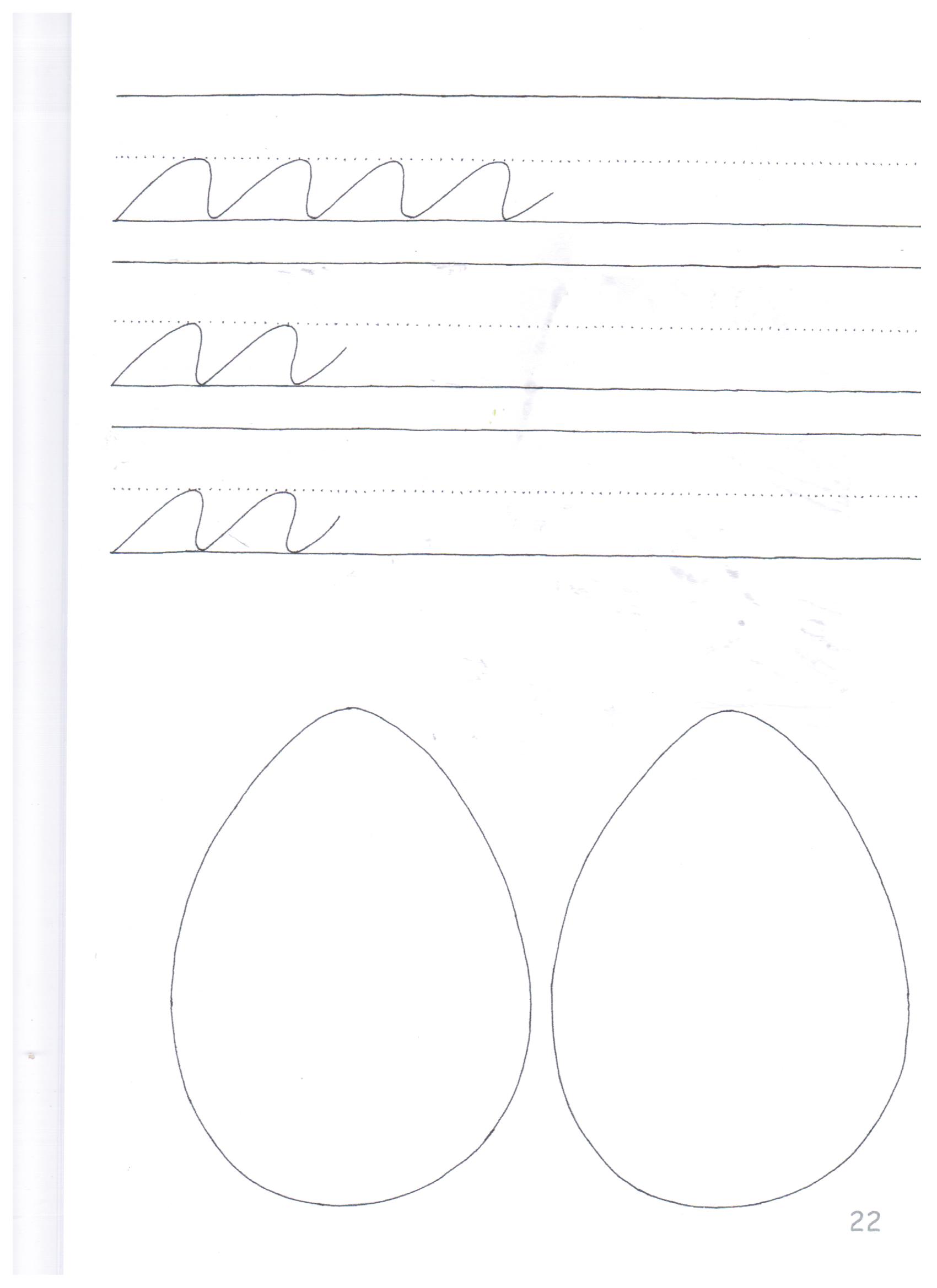 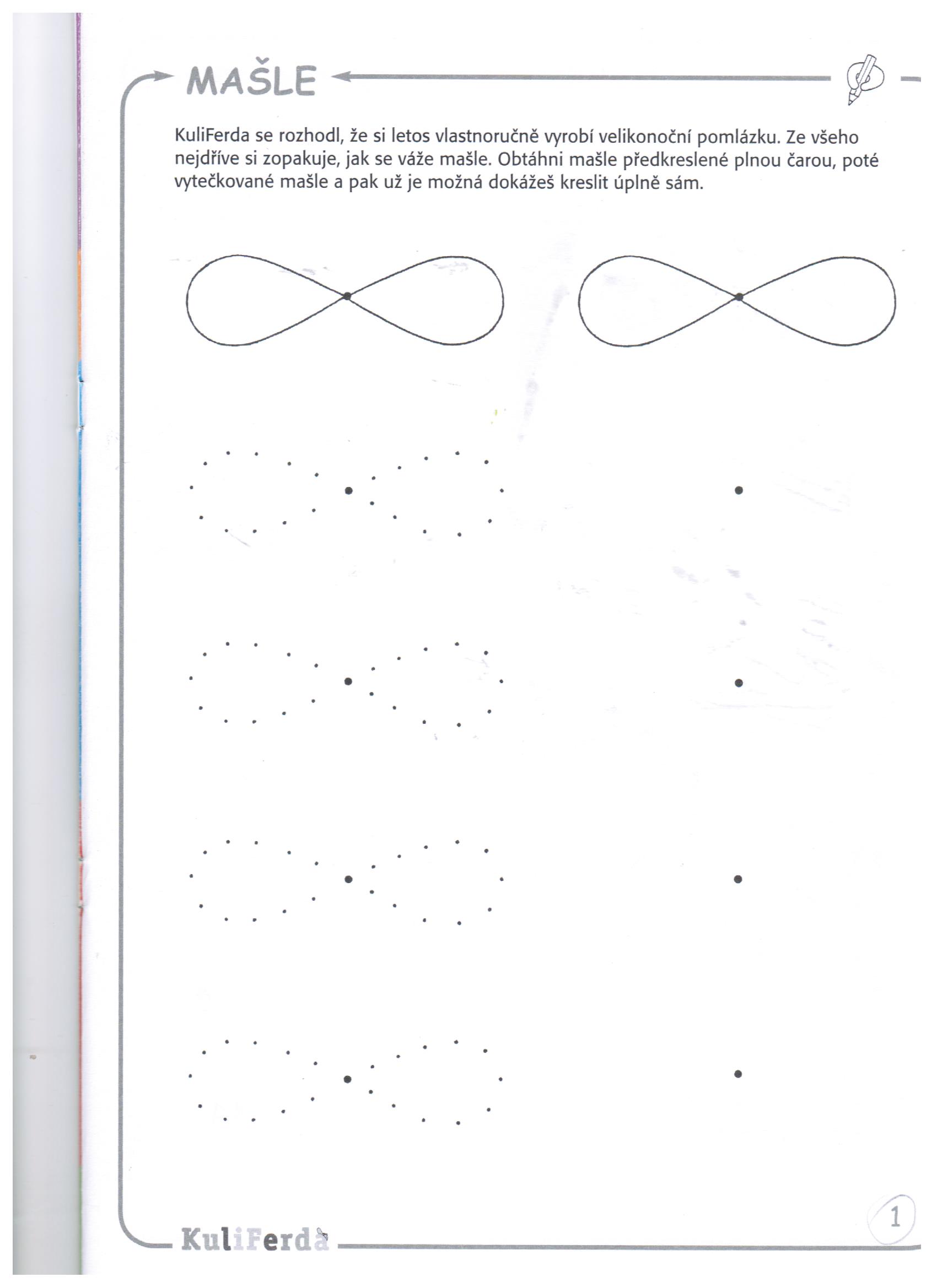 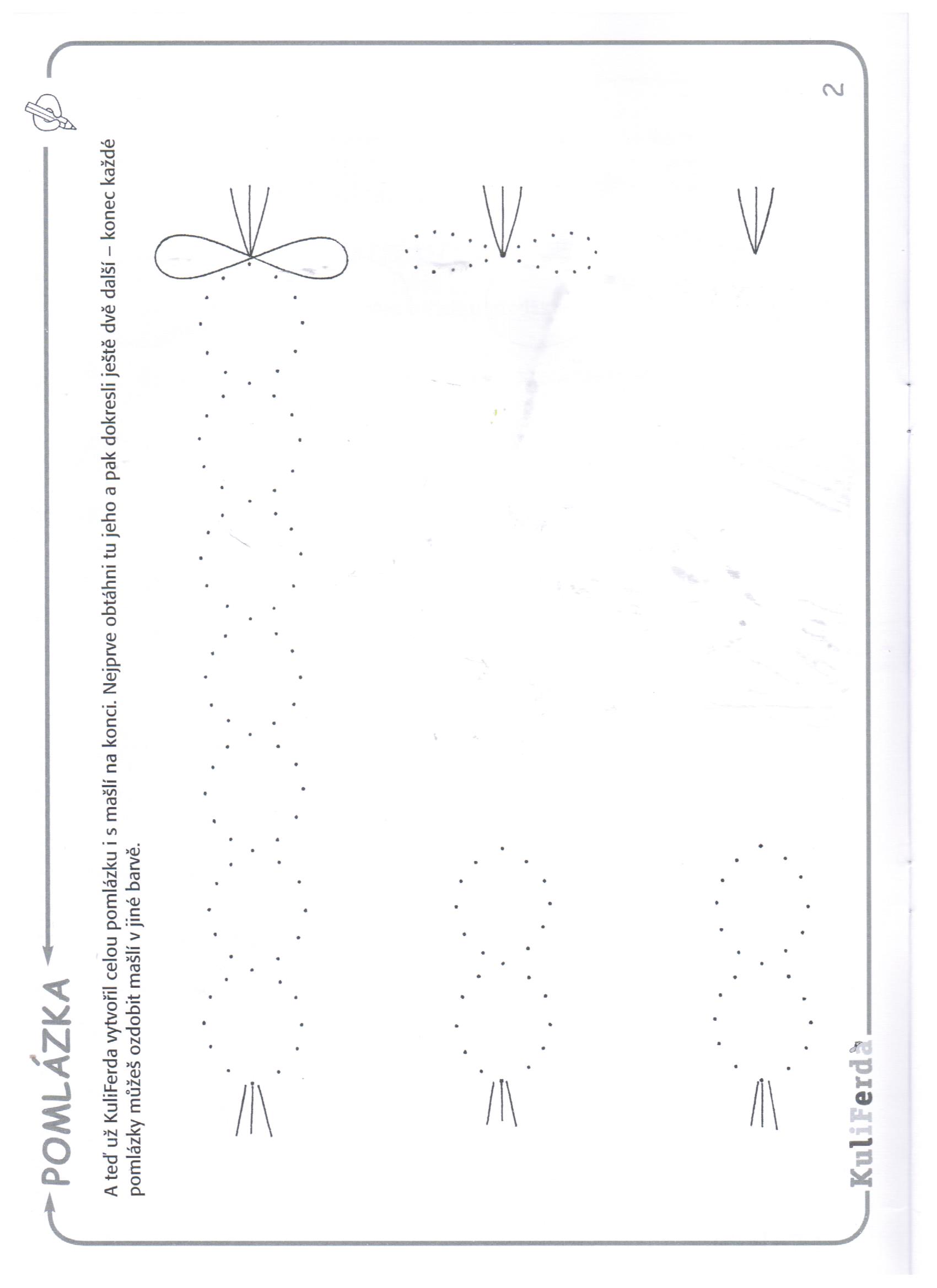 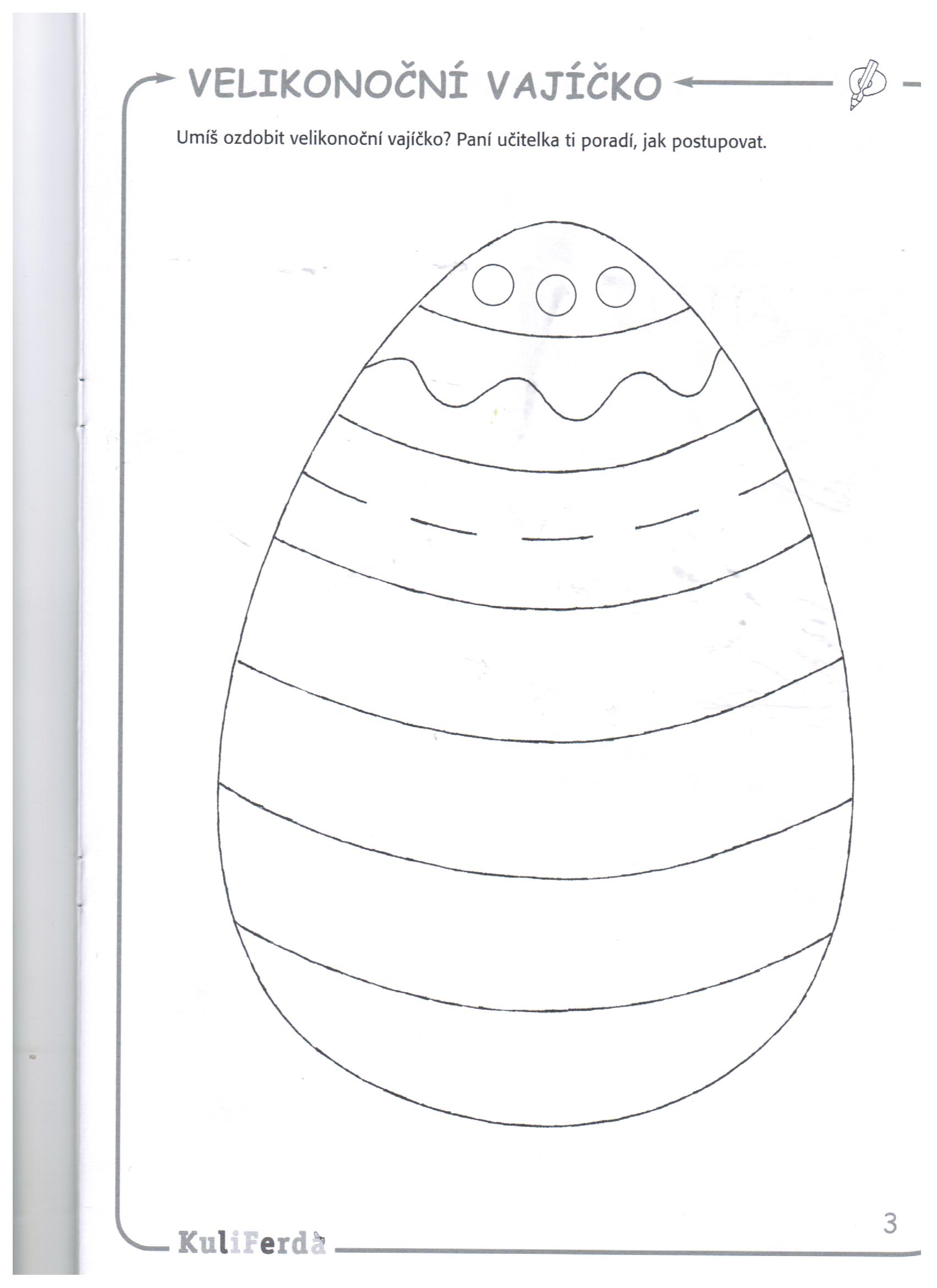 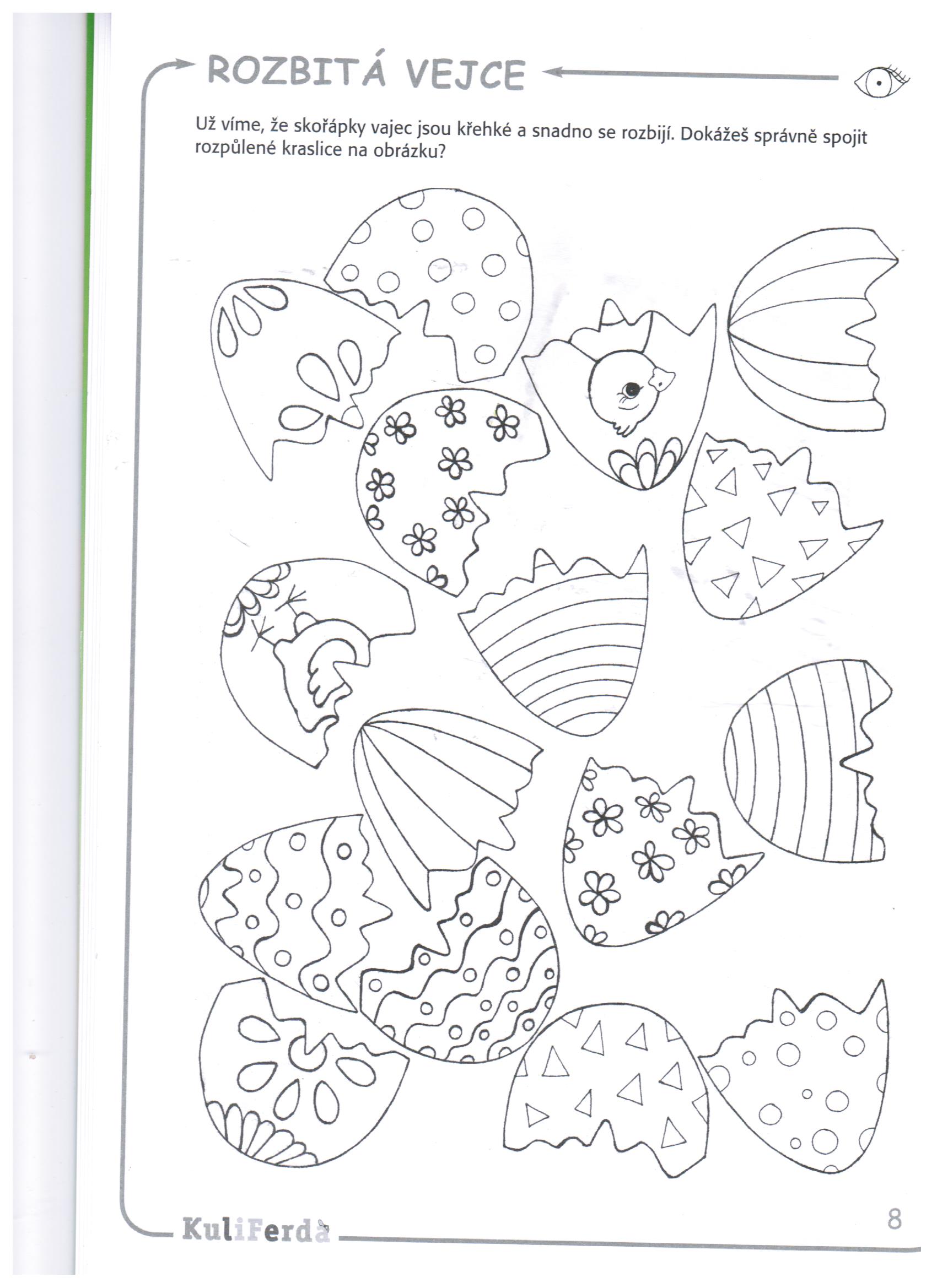 komunikativní kompetence:ovládá dovednosti předcházející čtení a psaníprůběžně rozšiřuje slovní zásobu a aktivně ji používá k dokonalejší komunikaci s okolímkompetence k učení: se učí nejen spontánně, ale i vědomě, vyvine úsilí, soustředí se na činnost a záměrně si zapamatuje; při zadané práci dokončí, co započalo; dovede postupovat podle instrukcí a pokynů, je schopno dobrat se k výsledkůmuplatňuje získanou zkušenost v praktických situacích a dalším učeníkompetence k řešení problémů: řeší problémy na základě bezprostřední zkušenosti; postupuje cestou pokusu a omylu, zkouší, experimentuje; spontánně vymýšlí nová řešení problémů a situací; hledá různé možnosti a varianty (má vlastní, originální nápady); využívá při tom dosavadní zkušenosti, fantazii a představivostsociální a personální kompetence: se spolupodílí na společných rozhodnutích; přijímá vyjasněné a zdůvodněné povinnosti; dodržuje dohodnutá a pochopená pravidla a přizpůsobuje se jimčinnostní a občanské kompetence:  má základní dětskou představu o tom, co je v souladu se základními lidskými hodnotami a normami i co je v rozporu, a snaží se podle toho chovat1.Soustředěně sledovat příběh a dokázat  odpovědět v celých větáchsledování pohádky Chaloupka na vršku - Jak se pomlázky ztratily https://www.youtube.com/watch?v=nW7iVeLfuYcOdpovídání na otázky:Jak byla pojmenována středa v pohádce (Škaredá)Proč se na škaredou středu vymetaly komíny (aby lépe táhly)Jak se jmenovali kluci (Honzík a Martin)Jakou barvu měl čtvrtek (zelenou)druh ptáka, který se v pohádce objevil (straka)Kolik kachniček plavalo na rybníku (2)Kam schovali kluci pomlázky (pod dříví)Jaké pečivo se peklo (Jidáše)Jak vypadalo vajíčko, které dostal p. učitel od Mařenky (Červené se srdíčkem)2.Vyrobit velikonoční přáníčkorodiče předkreslí tvary kruhů a vajíček na barevný papír, děti vystřihnou, kruh prostřihnou do poloviny, přeloží (vznikne slepička, kuřátko) nalepí na zelený papír, vajíčka dozdobí, slepičce a kuřátkům dokreslí oči, zobáčky, hřebínky. Opíší nápis VESELÉ VELIKONOCE, který rodiče předepíší jako předlohupřáníčko mohou poslat někomu blízkému a potěšit ho tak (nemusí vkládat do portfolia)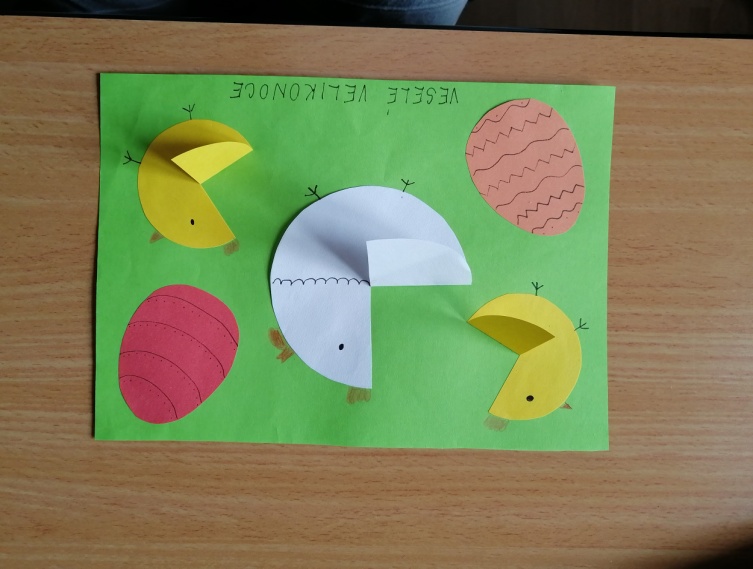 3.Procvičovat grafomotorikupráce s prac. listem ze sešitu Kuliferda grafomotorika  - str. 22 - ,,vlnky”.  Děti si nejdříve uvolní ruku ,,psaním” prstem do vzduchu, pak na tác s moukou, nebo krupicí. Pak obtáhnou vlnku v prac. sešitě a pokračují dál na řádku. 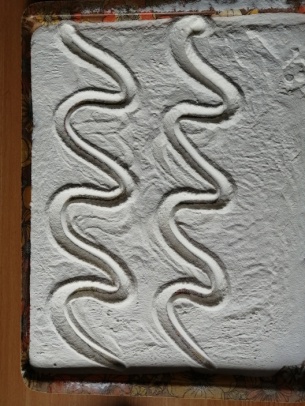 Dokreslí vlnku na vajíčko. práce s prac. listem Kuliferda Jaro MAŠLE, POMLÁZKA - str. 1,2 - postup jako v předchozím bodě. Můžete si povídat o velikonočních zvycích.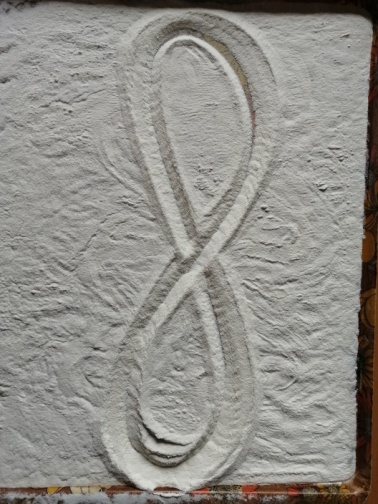 práce s prac. listem Kuliferda Jaro str. 3 VELIKONOČNÍ VAJÍČKO, dítě pokračuje ve zdobení vajíčka, může si vymyslet vlastní vzory4.Naučit se nazpaměť říkankuŘíkanka: Hody, hody doprovody, dejte vejce malovaný. Nedáte-li malovaný, dejte aspoň bílý, slepička vám snese jiný.5.Zazpívat si písničkuPíseň  Já s písničkou jdu jako ptáček: https://www.youtube.com/watch?v=ozmfuCrEAU4další jarní písničky, které znáte: Na jaře, Travička zelená, Holka modrooká apod.6.Osvojovat si věku přiměřené praktické dovednostipříprava velikonoční výzdoby, pečení, pletení pomlázky, vysévání jarního osenísamostatné oblékání, skládání oblečeníúklid hračekzacházení s tužkami, nůžkami, papírem, modelínouhra se stavebnicemi, drobnými pomůckami7.Poznat a pojmenovat většinu toho, čím je obklopenopovídat si s dětmi doma i při procházkách venku (např. který je dnes den, měsíc, roční období, jaké je dnes počasí)8.Zvládat základní pohybové dovednostipodle prostorových možností složit překážkovou dráhu ze židlí, stolů, kostek apod. doma, nebo na zahradě9.Znát písmena, určovat první písmeno ve slověběhem vycházky venku hledat různé stromy/přírodniny/živočichy, pojmenovávat je a určit první písmeno ve slověvybrat jedno slovo, nebo pouze první písmeno ve slově, a pomocí přírodnin (šišek, kamenů, oříšků, listů…) toto slovo/písmeno sestavit                  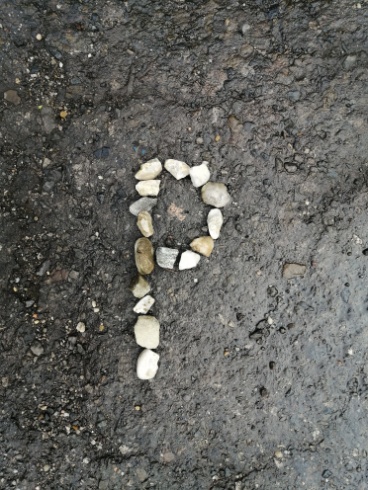 10. Vyhledat a doplnit chybějící části obrázkupráce s prac. listem Kuliferda str. 8 ROZBITÁ VEJCE: Dítě zkouší vyhledávat správné dvojice a spojovat je čarou tak, aby čarami ,,nepřeškrtávaly” ostatní obrázky.Povídáme si o tom, jak můžeme najít druhou půlku kraslice - podle stejného zdobení, ale také podle tvaru, výřezu. Následně si děti mohou nalezené dvojice vybarvit. Také si můžeme povídat o tom, co se stane, když se rozbije vajíčko, vyfouklé, uvařené, syrové. 